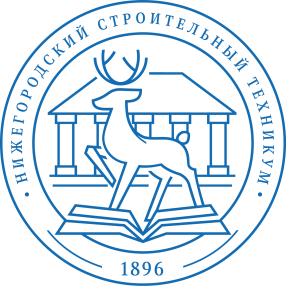 Строительство и эксплуатация зданий и сооруженийСпециальность№ гр.ДатаВремяМестоФормаНазвание/ темаПроводитСЭЗС39115.1015.30к. 409Беседа с презентациейФундаменты и их видыСиухина О.Г.СЭЗС39215.1015.30к. 409Презентация с игрой Введение в специальностьШлыкова Е.П.СЭЗС39316.1015.30Актовый залИгра «Морской бой»СтроительствоКоробкова Д.А.Батенкова Е.А.СЭЗС39416.1015.30Актовый залИгра «Морской бой»СтроительствоКоробкова Д.А.Батенкова Е.А.СЭЗС39517.1013.50Актовый залИгра «Морской бой»СтроительствоКоробкова Д.А.Батенкова Е.А.СЭЗС39617.1013.50Актовый залИгра «Морской бой»СтроительствоКоробкова Д.А.Батенкова Е.А.СЭЗС39717.1013.50Читальный залДиалоговая площадкаЯркие образы строительного искусстваТимонина М.Е.СЭЗС39819.1015.30к. 317 Беседа с участием работодателяЗнакомство со специальностьюДрубич А.В.